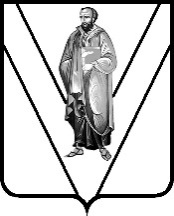 СОВЕТ МУНИЦИПАЛЬНОГО ОБРАЗОВАНИЯ ПАВЛОВСКИЙ РАЙОНР Е Ш Е Н И Еот  21.06.2018 г. 			     № 54/350ст-ца ПавловскаяОб утверждении Порядка увольнения (освобождения от должности) лиц, замещающих муниципальные должности, в связи с утратой доверияВ соответствии с Федеральным законом от 25 декабря 2008 года № 273-ФЗ «О противодействии коррупции», Федеральным законом от 06 октября 2003 года № 131-ФЗ «Об общих принципах организации местного самоуправления в Российской Федерации», Законом Краснодарского края от 25 июля 2017 года №3653-КЗ «О порядке осуществления проверки достоверности и полноты сведений о доходах, расходах, об имуществе и обязательствах имущественного характера, представляемых гражданами, претендующими на замещение муниципальных должностей, и лицами, замещающими муниципальные должности», Уставом муниципального образования Павловский район, протестом прокуратуры от 29 мая 2018 года № 7-02-2018/793 на решение Совета муниципального образования Павловский район от 22 декабря 2017 года №43/289 «Об утверждении Порядка увольнения (освобождения от должности) лиц, замещающих муниципальные должности, в связи с утратой доверия», Совет  муниципального  образования  Павловский  район р е ш и л:1. Утвердить Порядок увольнения (освобождения от должности) лиц, замещающих муниципальные должности, в связи с утратой доверия (приложение).2. Решение Совета муниципального образования Павловский район от 22 декабря 2017 года №43/289 «Об утверждении Порядка увольнения (освобождения от должности) лиц, замещающих муниципальные должности, в связи с утратой доверия» считать утратившим силу.3. Контроль за выполнением настоящего решения возложить на   постоянную комиссию Совета муниципального образования Павловский район по вопросам местного самоуправления, связям с общественными и религиозными организациями, миграции и межнациональным отношениям 2(Чехутский).4. Настоящее решение вступает в силу со дня  его обнародования.Глава муниципального образования Павловский район                                                                                         Б.И. ЗуевРешение принято на заседании Совета муниципального образования Павловский район 21 июня  2018 года.Председатель Совета муниципального образования Павловский район                                                          В.И. Лесовой